3GPP TSG-SA/WG4 Meeting # 114-e 	S4-210730Electronic meeting, May 18-29, 2021Change 12	References[…][64]	Recommendation ITU-T P.910 (2008), Subjective video quality assessment methods for multimedia applications.End of change 1Change 23.2	SymbolsFor the purposes of the present document, the following symbols apply:MSE_Y	Mean Square Error of componentPSNRy	Peak-Signal to Noise Ratio of componentPSNRyuv	PSNR over colour componentsMS_SSIM	Multi-Scale Structural Similarity Index Metric3.3	AbbreviationsFor the purposes of the present document, the abbreviations given in 3GPP TR 21.905 [1] and the following apply. An abbreviation defined in the present document takes precedence over the definition of the same abbreviation, if any, in 3GPP TR 21.905 [1].AAC	Advanced Audio CodingABR	Adaptive BitRateAOM	Alliance for Open MediaAOV	Arena Of ValorATSC	Advanced Television Systems CommitteeAVC	Advanced Video CodingAVCHD	AVC High DefinitionAVI	Audio Video InterleaveBMFF	Based Media File FormatCABAC	Context-Adaptive Binary Arithmetic CodingCAE	Content Aware EncodingCBP	Constrained Baseline ProfileCBR	Constant BitRateCGI	Computed Generated ImaginaryCHP	Constrained High ProfileCMAF	Common Media Application Format	CRA	Clean Random AccessCSV	Comma-Separated ValuesCTC	Common Test ConditionsCTU	Coding Tree UnitDASH	Dynamic Adaptive Streaming over HTTPDVB	Digital Video BroadcastingEBU	European Broadcast UnionEPZS	Enhanced Predictive Zonal SearchERP	Equi-Rectangular ProjectionEVC	Essential Video CodingFPS	Frames Per SecondGOP	Group-Of-PicturesHDMI	High-Definition Multimedia InterfaceHDR	High Dynamic RangeHDTV	High Definition TeleVisionHEVC	High-Efficiency Video CodingHFR	High Frame RateHLG	Hybrid Log-GammaHLS	HTTP Live StreamingHMD	Head-Mounted DisplayHRD	Hypothetical Reference DecoderHTML	HyperText Markup LanguageIDR	Instantaneous Decoder RefreshJCT-VC	Joint Collaborative Team on Video CodingJSON	JavaScript Object NotationJVET	Joint Video Experts TeamMIME	Multipurpose Internet Mail ExtensionsMKV	MatrosKa VideoMMO	Massive Multiplayer OnlineMMORPG	MMO Role-Playing GameMMS	Multimedia Messaging ServiceMOBA	Multiplayer Online Battle ArenaMOS	Mean Opinion ScoreMPD	Media Presentation DescriptionMPEG	Moving Pictures Expert GroupMSE	Mean Square ErrorMTSI	Multimedia Telephony Service over IMSOBS	Open Broadcaster SoftwarePSNR	Peak Signal to Noise RatioRAP	Random Acces Point	RCS	Rich Communication ServicesRDPCM	Residual Differential Pulse Code ModulationRGB	Red Green BlueRPG	Role-Playing Game	RTMP	Real-Time Messaging ProtocolRTP	Realtime Transport ProtocolRTS	RealTime StrategySCC	Screen Content CodingSCM	Screen Content coding ModelSDK	Software Development KitSDR	Standard Definition RangeSEI	Supplemental Enhancement InformationSI 	Spatial perceptual InformationSVOD	Subscription Video On DemandTI 	Temporal perceptual InformationTIFF	Tagged Image File FormatUDP	User Datagram ProtocolUHD	Ultra High DefinitionURI	Uniform Resource IdentifierURL	Uniform Resource LocatorUVG	Ultra Video GroupVBR	Variable BitRateVBS	Visual Basic ScriptVCL	Video Coding LayerVMAF	Video Multimethod Assessment FusionVSEI	Versatile Supplemental Enhancement InformationVTM	VVC Test ModelVVC	Versatile Video CodingWCG	Wide Colour GamutEnd of change Change 4.1	IntroductionThis clause summarizes the video coding capabilities in relevant existing 5G services as of Releease-16. Video codecs introduced in this clause are referred to as 3GPP video codecs. As of today, two codecs are prominently referenced and available, namely H.264 (AVC) [7] and H.265 (HEVC) [8]. Both codecs are defined as part of the TV Video Profiles in 3GPP TS 26.116 [3] and are also the foundation of the VR Video Profiles in 3GPP TS 26.118 [4]. The highest defined profile/level combinations are:-	H.264 (AVC) Progressive High Profile Level 5.1 [7] with the following additional restrictions and requirements:o	the maximum VCL Bit Rate is constrained to be 120Mbps with cpbBrVclFactor and cpbBrNalFactor being fixed to be 1250 and 1500, respectively.o	the bitstream does not contain more than 10 slices per picture-	H.265 (HEVC)  Profile Main Tier Level 5.1 [8] without any restrictionsBoth codecs are also defined for other 3GPP-based services. More details on the codec capabilities and the necessary interoperability requirements for different services are collected in the remainder of this clause.4.2	TV Video ProfilesThe TV Video Profiles in TS 26.116 [3] address coded representations of TV distribution signals up to UHD-1 phase 2. Table 4.2-1 provides an overview of the TV relevant formats considered in the context of 3GPP TV Video Profiles.In the context of TV Video Profiles, the following aspect are defined:-	Bitstream: A media bitstream that conforms to a video encoding format and certain Operation Point.-	Operation Point: A collection of discrete combinations of different content formats including spatial and temporal resolutions, colour mapping, transfer functions, etc. and the encoding format.-	Receiver: A receiver that can decode and render any bitstream that is conforming to a certain Operation Point.Table 4.2-1: TV over 3GPP services Video Profile Operation Points (TS 26.116 [3])Each of the Operation Point is associated a video and Profile, Level and Tier (for HEVC) with additional bitstream constraints defined in TS 26.116 [3], clause 4. Table 4.2-2 summarizes the video profile, tier and level associated each operation point. Table 4.2-2: Operation point video codec Profile/Tier/Level For TV Video profiles, interoperability with ISO BMFF based systems and the DASH Streaming is of most relevance. Hence, for a codec to be used in the context of TV Video Profiles, the following is defined in terms of interoperability:The receiver requirements on elementary stream levelThe encapsulation of an elementary stream into an ISO Base Media File Format trackThe provisioning of the media as part ofDASH Adaptation Set to support seamless switchingAll MPD-level signalling for the codec to support capability discoveryFor details, refer to TS 26.116 [3], clause 4 and clause 5.4.3	VR Video ProfilesThe VR profiles for streaming applications defined in TS 26.118 [4] address the coded representation of 360 VR distribution signals. Table 4.3-1 provides an overview of the 360 VR relevant formats considered in the context of 3GPP VR profiles. The VR profiles follow the same logic as the TV Video profiles they represent a list of interoperability points that are amended by the 3GPP services such as 5GMS.Table 4.3-1: High-level Summary of Operation Points4.4	5G Media Streaming4.4.1	Introduction5G Media Streaming (5GMS) services are associated with a series of 5GMS profiles each of which contain a set of capability requirements associated a service scenario. Default profiles (for downlink and uplink streaming) are also defined in case no other profile is claimed to be supported. The detailed requirements for 5G Media Streaming profiles and their associated codec requirements are defined in 3GPP TS 26.511 [13]. The following clauses focus on video codec requirements and recommendations in 5GMS specification as well as the encapsulation format.NOTE:	In some profiles the HD-HDR capability is used as the ability for a UE to present video signals with all the following features: at least Full-HD resolution, bit depth of at least 10, at least 60 frames per second, Wide Colour Gamut and High Dynamic Range.4.4.2	5GMS Downlink Streaming default profile4.4.2.1	H.264 (AVC)TS 26.511 [13] requires the support of H.264 (AVC) Progressive High Profile Level 3.1 [7] decoding, with the maximum VCL Bit Rate constrained to be 14 Mbps.If the 5GMS client supports the reception of video and HD-HDR capabilities, then TS 26.511 [13] requires the support of H.264 (AVC) Progressive High Profile Level 4.0 [7] decoding.4.4.2.2	H.265 (HEVC)TS 26.511 [13] recommends the support of H.265 (HEVC) Main Profile, Main Tier, Level 3.1 [8] decoding with no interlace support.If the 5GMS client supports the reception of video and HD-HDR capabilities, then TS 26.511 [13] requires the support of H.265 (HEVC)  Profile, Main Tier, Level 4.1 [8] decoding with no interlace support.4.4.2.3	Encapsulation formatTS 26.511 [13] requires the support of Common Media Application Format (CMAF) encapsulation as defined in ISO/IEC 23000-19 [30].End of change Change 5.4.3	H.265/HEVCFor H.265/HEVC generated anchor bitstreams, the following reference software has been used:-	HM16.22 H.265/MPEG-H HEVC Reference Software: The reference software for H.265/MPEG-H HEVC is called HM (HEVC Test Model). The HM software is maintained and can be downloaded from in the repository https://vcgit.hhi.fraunhofer.de/jct-vc/HM and development versions are available. For HM-based H.265/MPEG-4 HEVC anchors, version 16.22 is used except specified otherwise. The reference software supports the following 3GPP profiles-	H.265 (HEVC) Main Profile-	H.265 (HEVC) Main10 Profile-	SCM8.8: Extensions for screen content coding are provided with the SCM (Screen Content Coding Model) software available here https://vcgit.hhi.fraunhofer.de/jct-vc/HM/-/tags/HM-16.21+SCM-8.8. The reference software supports the following 3GPP profile- 	H.265 (HEVC) [8] Screen-Extended Main Profile5.5	Metrics5.5.1	GeneralEach anchor bitstream gets assigned multiple performance metrics, in particular:-	the bitrate of the sequence, i.e. the sum of the size of all compressed pictures divided by duration of the sequence.-	If Standard Dynamic Range (SDR) is used, then the metrics in clause 5.5.2 apply.-	If High Dynamic Range (HDR) is used, then the metrics in clause 5.5.3 apply.An overview of the metrics is provided below. These metrics are implemented in software scripts defined in Annex F. This software is used to compute and report all the metrics. Editor’s Note:  At this stage the metrics are defined as the output of the reference software that generates the anchors. In an updated version of the TR, an independent metric computation tool will be provided that allows to generate the identical metrics based on the references sequence and the decoded test sequence.Subjective evaluation of anchors streams is not excluded per se, but this specification does not define any recommended metric or method until now.5.5.2	SDR MetricsFor standard dynamic range (SDR) sequences, the following metrics are used:-	Peak-Signal to Noise Ratio (PSNRy) of component, as specified in [44]:For an individual frame, the mean square error is calculated between the luma channel  of the decoded output image and the luma channel  of the original image according towhere  and  are the luma sample values at position  of the decoded and original image.  and  are the width and height of the luma component, respectively. The luma PSNR value for the frame is then calculated as:where bitDepth is the bit-depth of the input video.  For reporting, bitDepth shall be equal to 10 for all sequences.  All 8-bit content shall be converted to 10-bit input in the encoder by shifting 2 bits to the left and using the 10-bit PSNR calculation to report testing results. The max PSNR for a frame is fixed to 999.99 dB.Then the PSNR is computed as the sum of individual frame PSNR divided by the number of frames in the sequence.-	PSNR over colour components (PSNRyuv):PSNRyuv = (6*PSNRy + PSNRu + PSNRv)/ 8-	Structural similarity metric MS-SSIM, as specified in [54] [55] and [56]:The multi-scale SSIM method is illustrated in Figure x. Taking the reference x and distorted y image signals as the input, the system iteratively applies a low-pass filter and downsamples the filtered image by a factor of 2. We index the original image as Scale 1, and the highest scale as Scale M, which is obtained after M-1 iterations. At the j-th scale, the contrast and structure are calculated and denoted as Cj (x, y) and Sj (x, y), respectively. The is computed only at Scale M and is denoted as lM (x, y). The overall is obtained by combining the measurement at different scales.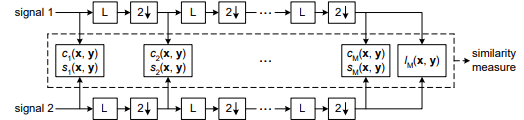 Figure x: Multi-scale structural similarity measurement system (L:low-pass filter, 2↓: downsampling by 2)The MS-SSIM between the original image, I, and the reconstructed image component, I’, is calculated as:where  are pixels of original and reconstructed frames,  is the number of pixels per frame, , , , , ,  are the constants:β1 = γ1= 0.0448, β2 = γ2 = 0.2856, β3 = γ3 = 0.3001, β4 = γ4 = 0.2363, and α5 = β5 = γ5 = 0.1333.C1= (K1*maxValue)2 C2= (K2*maxValue)2 C3=C2/2, K1 = 0.01, K2 = 0.03, maxValue =(1<<bitDepth)-1, and .Average values , at pixels  and   are computed as weighted sum of  neighbors with Gaussian weights. ,  represent the variance at pixels  and .   is covariance of these two pixels.See section 5.7, on the use of [59] for computation of MS-SSIM.-	Video Multimethod Assessment Fusion (VMAF), as specified in [57]. See section 5.7, on the use of [59] to compute VMAF.5.5.3	HDR MetricsFor high dynamic range (HDR) sequences, the following metrics are used:-	PSNRL100, as specified in [44] and [58],-	Weighted PSNR over colour components (wPSNR), as specified in [44] and [58], -	DE100, as specified in [44] and [58].Editor’s Note: For now, we use the output of the HM test model encoder – addition to scripts will be provided based on a fix of the HDRTools.5.5.4	Anchor Tuple Metrics ReportingFor each anchor tuple, the Metrics are reported in a single csv file as defined in IETF RFC 4180 [60]. Additional metrics may be reported, for example encoding times, etc.Table 5.5.4-1 provides the result format for SDR/HLG.Table 5.5.4-1 Result Format for Full HD Scenario for SDR/HLGTable 5.5.4-2 provides the result format for HDR.Table 5.5.4-2 Result Format for HDR5.6	TestsTests may be executed to compare codecs not yet in 3GPP specifications against anchors defined in this specification. Tests, equivalently to anchors, are collected in tuples to address different quality and bitrates that can then be used for evaluation over a larger set of operation points.A test is developed against an anchor and is a combination of:-	The corresponding anchor, which includes-	Scenario-	Reference Sequence-	Test encoder-	Test encoder configuration that provides an equivalent setting to the anchor configuration-	Variable test encoder configuration to create multiple quality/bitrate variants (using for example QP variations or other bitrate/quality evaluation tools). -	Test tuples creating multiple variants, each including-	Test bitstream-	Test Metrics-	Additional recommended test information includes-	MD5 check sum of the complete reconstructed yuv file (reconstructed test sequence)-	Output picture log for reference encoder-	Output picture log for reference decoder-	Tests are an integral part of the Technical ReportThe generation of test tuples is shown in Figure 5.6-1.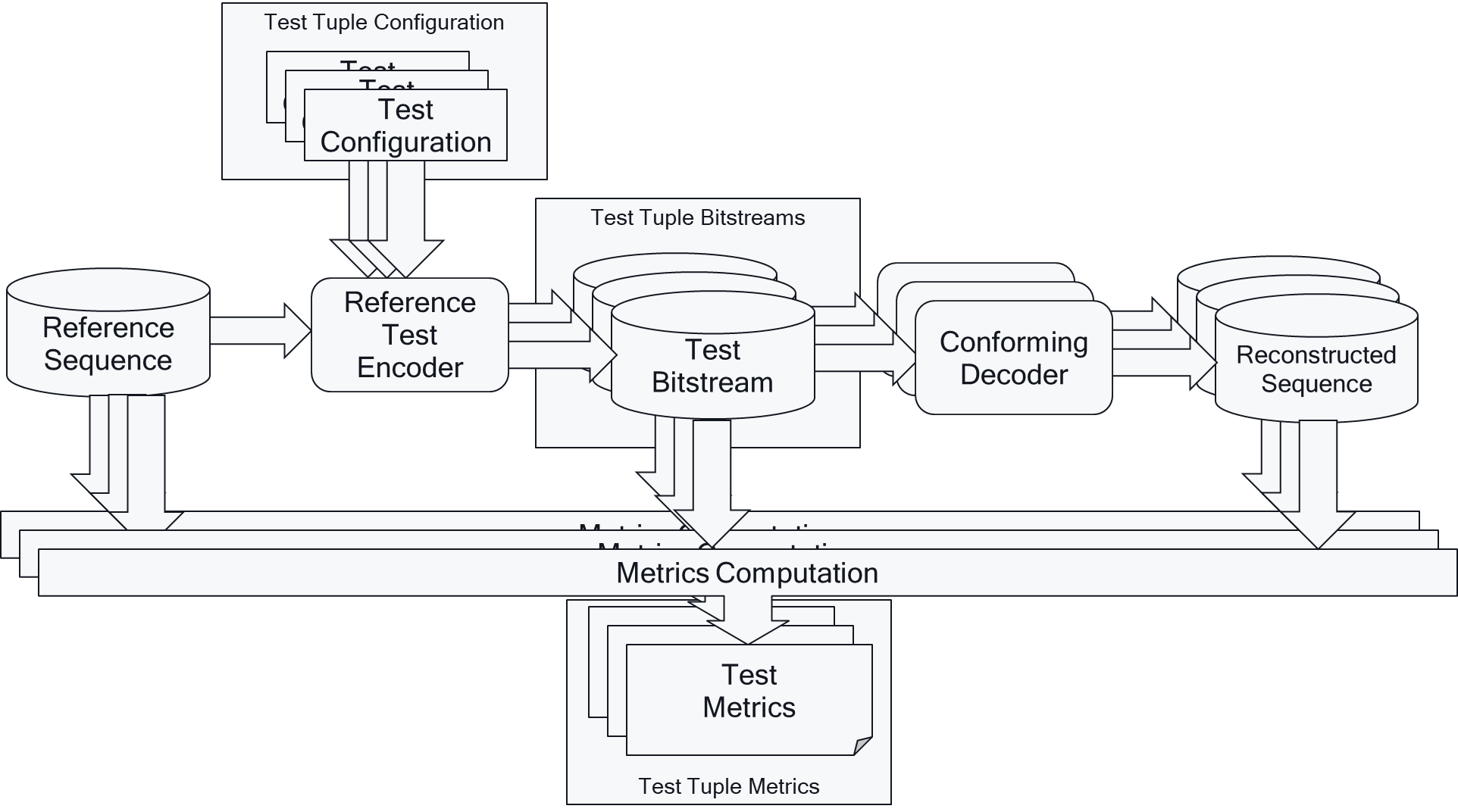 Figure 5.6-1: Test Tuple Generation Framework and Test Tuple Metrics Generation5.7	CharacterizationCharacterization is the comparison of a codec under test with an anchor based on the framework introduced in this clause. Characterization in this report is based on Bjöntegard-Delta (BD)-rate information according to [44].A full characterization of a codec for a scenario against a 3GPP codec shall provide at least the following metrics-	The BD-rate gain for each defined anchor tuple and each required metric-	The average BD-rate gain across all anchors of the scenario for each required metric.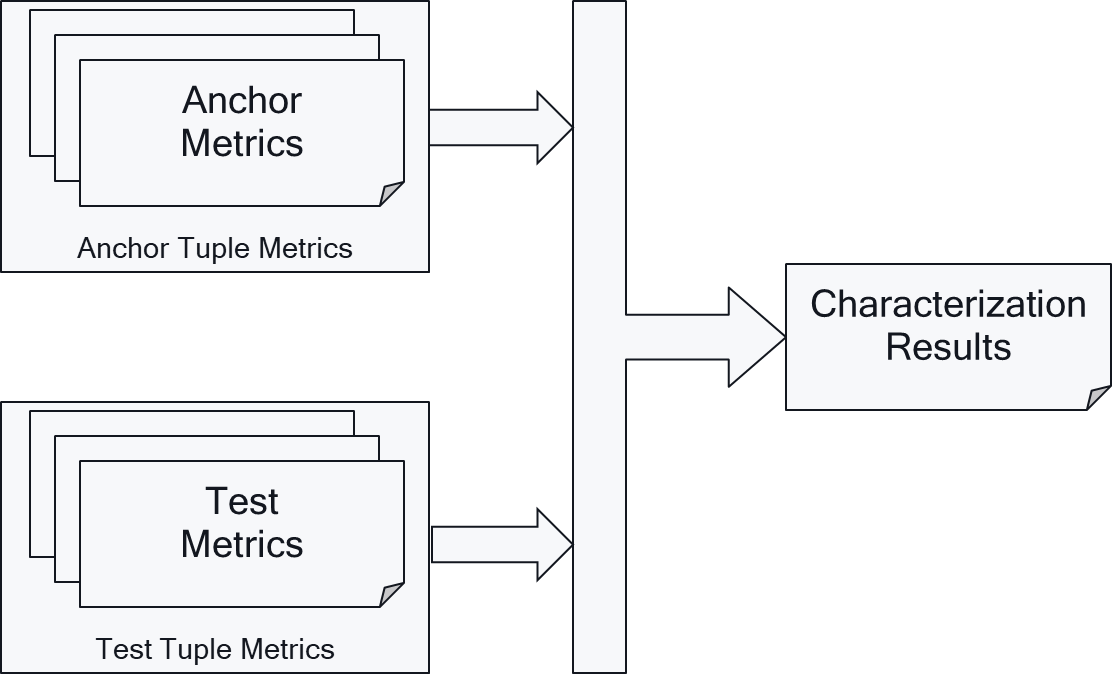 Figure 5.7-1: Characterization FrameworkBD-Rate is computed according to the CTC method used in JVET and specified in [44] from the tools publicly available: Reference codec software, Excel file available in [57] for SDR and in [58] for HDR. The Excel files include the VBS script bdrate( ) to compute the BD-Rate performance between a test codec and a reference from four or five rate-distortion points.These excel files have been extended in the Random-Access and low delay tabs to contain new columns for the new metrics: VMAF MS-SSIM, in the SDR case only. The “SA4 extended excel files” for SDR and HDR are attached as S4-template-HDR.xlsx and S4-template-SDR.xlsx.Editor’s Note: At this stage the BD-Rate is defined as result of the above excel sheets. In an updated version of the TR, an independent metric computation tool may be provided that allows to generate the BD-Rate values based on the metrics results. The reference for an extended version with 5 points is still tbd.For the computation of VMAF and MS-SSIM, the C++ executable “vmafossexec” [59], open source provided by Netflix could be used (Licence BSD + Patent) (Note: a tag need to be defined for libvmaf and vmafossexec). MS-SSIM is computed in Vmafossexec with the default 11 Gaussian Window and default K1=0.01 and K2=0.03.Here is the command line:vmafossexec $VMAF_FMT $WIDTH $HEIGHT ref.yuv test.yuv $VMAFMODEL --thread 1 --psnr --ssim --ms-ssim --log metrics.vmaf$VMAF_FMT: describe yuv subsampling (yuv420p10le or yuv420p8In10leOut)$VMAFMODEL: vmaf_4k_v0.6.1.pkl (4K and more) or vmaf_v0.6.1.pkl (HD and lower res)thread: 0 to use all threads availableNote: the VMAF executable allows to extract the psnr which could also be used to check if it matches reference software output.Another optional method is provided, as described in Annex F, to compute the metrics automatically.  BD-Rate computation is supported by a script that uses anchor tuple and test tuple metrics to provide the characterization results as shown in Figure 5.7-1. For details on BD-Rate computation, refer to [44].End of change 3Change 46.2.4	Encoding and Decoding ConstraintsTable 6.2.4-1 provides an overview of encoding and decoding constraints for H.264/AVC Full HD and H.265/HEVC Full HD Profiles. This will support the definition of detailed test conditions.Table 6.2.4-1 Encoding and Decoding ConfigurationsEnd of change 4Change 6.3.4	Encoding and Decoding ConstraintsTable 6.3.4-1 provides an overview of encoding and decoding constraints for 4K-TV category using legacy codec HEVC. This will support the definition of detailed test conditions. It is noted that no relevant profiles exist in TS26.116 and TS26.511 for HFR 4K-TV content.Table 6.3.4-1 Encoding and Decoding Configurations for 4K-TV with legacy HEVC codecEnd of change Change 66.4.4	Encoding and Decoding ConstraintsTable 6.4.4-1 provides an overview of the different codec tools per profile that may be suitable for coding screen content sequences.Table 6.4.4-1 Screen Content Tools per ProfileTable 6.4.4-2 provides an overview of encoding and decoding constraints for Screen Content scenario -	general constraints-	using H.264/AVC codecs operating points,-	using H.265/HEVC codecs operating points.  These configurations support the definition of detailed test conditions.Table 6.4.4-2 Encoding and Decoding Configurations for Screen ContentEnd of change 6Change 6.5.1	MotivationAccording to the 2020 Mobile Internet Phenomena Report from Sandvine [9] Video traffic continues to grow worldwide, and the increasing popularity of mobile consumers sharing video has not only caused growth in downstream traffic, but also in upstream traffic as well. Instagram ™ grew in the upstream as more consumers share images and videos. TikTok ™, Snapchat ™ (video), FaceTime ™, and even Facebook ™ Live were all in the top 50 applications worldwide on the upstream that are video-sharing-centric. Messaging applications, especially on the upstream, continue to become a critical part of the mobile experience, replacing old style text messaging, and increasingly are video-based. Four of the top 20 applications on the upstream are messaging apps.Some typical examples and restrictions in April 2020 are provided in the following:1.	WhatApp™ [25]a.	The maximum size of the video that you can share is 16 MB.b.	Various container formats that are supported by include MP4, MKV, AVI, 3GP, and MOV. H.264/AVC video codec and AAC audio codec are needed today.2.	YouTube™ [26]a.	H.264/AVC is the recommended codec with the following settingsi.	Progressive scanii.	High Profileiii.	2 consecutive B framesiv.	Closed GOP. GOP of half the frame rate.v.	CABACvi.	Variable bitrate. No bitrate limit required, though we offer recommended bit rates below for referencevii.	Chroma subsampling: 4:2:0b.	Resolution Formats: 360p, 480p, 720p, 1080p, 1440p, 2160pc.	Both SDR and HDR are possibled.	The standard aspect ratio is 16:9 3.	Facebook Live ™ [27]. To live stream on Facebook™, these video format guidelines are provided:a.	Recommended max bit rate is 4000 Kbps (4 mbps).b.	Max: 1080p (1920x1080) resolution, at 60 frames per second.c.	An I-frame (keyframe) must be sent at least every 2 seconds throughout the stream.d.	H264 encoded video.4.	TikTok™ [28], some video restrictionsa.	Upload from Android, up to 72 MB at most. upload videos from iOS up to 287.6 MB.b.	Video dimensions should be 1080 x 1920c.	MP4 or MOV file format. Video should be H.264/AVC encoded5.	Snapchat™ [25][2)], The latest information from 2018a.	Recommended size: 1080 by 1920 pixels (9:16 aspect ratio)b.	Recommended specs: .MP4 or MOV, H.264 encoded, maximum file size 1GBAccording to Sandvine's report [9], sharing and uploading content as part of social sharing is predominantly pictures and videos that uploaded directly into a cloud and uploaded to one or many social networks, and then discussed (or shared again) over messaging networks. The relevant quality-of-experience factors include the quality of shared content, the time it takes to upload, the costs associated with the upload and also the processing and battery consumption requirements on the device to prepare the content for upload.In another activity, three large operators released a 5G messaging white paper [31] to promote enhanced messaging services based on Rich Communication Services (RCS). This also shows the relevance of operator-based messaging services. Generally, uplink resources are even more precious and costly in 5G network operation and hence efficient technologies are vital for mass-scale services. This aspect is also considered by GSMA RCS Universal Profile specification, promoted as the industry standard for RCS Business Messaging, ensuring the telecoms industry remains at the centre of digital communications [34].6.5.2	Description of the Anticipated ApplicationIn the context of 3GPP services, 5G Media Streaming [13] provides the following encoding benchmark capabilities:-	HEVC-FullHD-Enc: the capability to encode a video signal with -	up to 133,693,440 luma samples per second, and-	up to a luma picture size of 2,228,224 samples, and-	up to 240 frames per second, and-	the Chroma format being 4:2:0, and-	the bit depth being either 8 or 10 bit,	to a bitstream that is decodable by a decoder that is HEVC-FullHD-Dec capable as defined in clause 4.2.2.1 of TS26.511 and defined as the capability to decode H.265 (HEVC)  Profile, Main Tier, Level 4.1 [3] bitstreams that have general_progressive_source_flag equal to 1, general interlaced_source_flag equal to 0, general_non_packed_constraint_flag equal to 1, and general_frame_only_constraint_flag equal to 1.Based on the considerations in clause 6.5.1, it is also recommended to take into account the AVC-FullHD-Enc capabilities as defined in TS26.511 [13]:-	AVC-FullHD-Enc: the capability to encode a video signal with -	up to 245,760 macroblocks per second, and-	up to a frame size of 8,192 macroblocks, and-	up to 240 frames per second, and-	the Chroma format being 4:2:0, and-	the bit depth being 8 bit,to a bitstream that is decodable by a decoder that is AVC-HD-Dec capable as defined in clause 4.2.1.1 of TS26.511 and defined as the capability to decode H.264 (AVC) Progressive High Profile Level 4.0 [2] bitstreams.Based on future expectations of higher quality uploads, it is also recommened to take into account the HEVC-UHD-Enc capabilities as defined in TS26.511 [13]: -	HEVC-UHD-Enc: the capability to encode a video signal with -	up to 534,773,760 luma samples per second, and-	up to a luma picture size of 8,912,896 samples, and-	up to 480 frames per second, and-	the Chroma format being 4:2:0, and-	the bit depth being either 8 or 10 bit,to a bitstream that is decodable by a decoder that is HEVC-UHD-Dec capable as defined in clause 4.2.2.1 of TS26.511 and defined as the capability the capability to decode H.265 (HEVC)  Profile, Main Tier, Level 5.1[3] bitstreams that have general_progressive_source_flag equal to 1, general interlaced_source_flag equal to 0, general_non_packed_constraint_flag equal to 1, and general_frame_only_constraint_flag equal to 1.The considered scenario is the uploading and uplink streaming into the ISO/BMFF and CMAF container formats. Important aspects that are expected to be considered when evaluating a codec in the context of this:-	Quality and Coding Efficiency:-	The ability to compress a video sequence targeting the maximum file size and maintaining high quality.-	The ability to compress a video stream in real time to the available uplink streaming resources.- 	Considered settings for encoding:-	Regular random access at least every 2 seconds, preferably more often-	No specific encoding latency constraints are applicable-	Encoding in this scenario is typically done as-	Real-time encoding for social sharing-	Offline encoding for messaging- 	UE-based Encoding6.5.3	Source Format PropertiesTable 6.5.3-1 provides an overview of the different source signal properties for Social Sharing and Messaging. This information is used to select proper test sequences.Table 6.5.3-1 Source Format Properties for Social sharing scenario6.5.4	Encoding and Decoding ConstraintsTable 6.5.4-1 provides an overview of encoding and decoding constraints for H.264/AVC Full HD and H.265/HEVC for Social Sharing and Messaging scenario. This information supports the definition of detailed anchor conditions.Table 6.5.4-1 Encoding and Decoding ConfigurationsEnd of change Change C.3.2.1.2	AOM SequencesThe Alliance for Open Media (AOM) sequences are used for the purpose of AOM codec development. The sequences are available for download at https://media.xiph.org/video/av2/ and an overview is provided in the Table C.3.2.1.2-1. The following copyrights are applicable:-	Sparks : http://creativecommons.org/licenses/by-nc-nd/4.0/ -	Meridian : https://creativecommons.org/licenses/by-nc-nd/4.0/ -	Sol Levante : https://creativecommons.org/licenses/by-nc-nd/4.0/ -	Cosmos Laundromat : https://creativecommons.org/licenses/by/3.0/ -	Nocturne : https://creativecommons.org/licenses/by-nc-nd/4.0/Table C.3.2.1.2-1: AOM test material descriptionThe clip cosmos_aom_12025-12075 being fifty frames duration, it is removed from the selection process and is not considered. In order to use these sequences for the selection process, a conversion into the appropriate format is conducted using FFmpeg and HDRTools software v0.21. The conversion according to Figure C.3.2.1.2-1 conducted: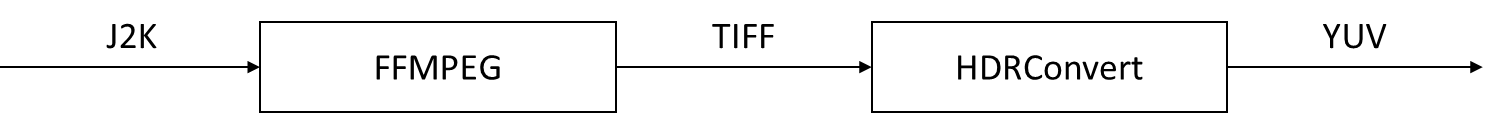 Figure C.3.2.1.2-1: Processing pipeline for AOM sequence conversionIn the first step FFMPEG was used to decode JPEG 2000 sequences and store in uncompressed TIFF format. The following command line was used:FFMPEG -i $INPUT.j2k -compression_algo raw -pix_fmt rgb48le $OUTPUT.tiffHDRConvert was used to convert the sequences from P3-D65 RGB 12 bit to Rec. BT.2100 10 bit YCbCr 4:2:0. HDRConvert config file used for this process is attached to this contribution.C.3.2.1.3	CableLabs SequencesThe CableLabs dataset is composed by one HDR sequence described in Table C.3.2.1.3-1. The sequence can be used under the CC BY-NC-ND 3.0 license restriction.Table C.3.2.1.3-1: Cable Labs HDR test material descriptionFor this sequence, a selection of some critical time intervals have been conducted based on experience on compression. Especially intervals with fast or complex motion, representative of TV contents have been selected. Static pictures, or pictures with artistic intent with few spatial details have been discarded. To remain in the scope of the scenario, the following section have been selected:Life Untouched 1: 0.5s-8sThe extraction of subpart from original ProRes sequences is realized with FFmpeg release 4.3.1 using the following command line:./ffmpeg.exe -i $IN.mov -vcodec rawvideo -ss $START_TIME -t $DURATION -pix_fmt yuv444p12le $OUT.yuvWhere $IN and $OUT are respectively the input and output sequences, $START_TIME and $DURATION respectively the start time and duration in hh:mm:ss format.In order to map the colour into a BT.2020 colour container, HDRTools v21 has been used. In the first step conversion from YCbCr 4:4:4 to RGB color space was performed. In the second step conversion from P3-D65 RGB to 10-bit YCbCr 4:2:0 was performed. Both configuration files for HDRTools are attached to this report.  End of change Change C.3.2.3	Selected SequencesC.3.2.3.1	Life UntouchedThe Life Untouched test sequence shows nature scenes. The selected part starts from fade from black and includes camera tilt.Figure C.3.2.3.1-1 shows a screenshot of the Life Untouched test sequence. 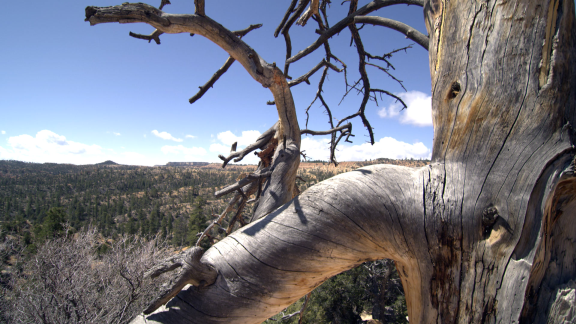 Figure C.3.2.3.1-1: Screenshot of Life Untouched test sequenceThe Life Untouched test sequence properties are provided in Table C.3.2.3.1-1.Table C.3.2.3.1-1 Life Untouched sequence propertiesThe sequence can be accessed -	https://dash-large-files.akamaized.net/WAVE/3GPP/5GVideo/ReferenceSequences/Life-Untouched/Life-Untouched.jsonThe Life Untouched test sequence is made available under the following copyright disclaimer.  Copyright © CableLabs LifeUntouched sequence is licensed under a Creative Commons Attribution-NonCommercial-NoDerivs 3.0 Unported License. https://creativecommons.org/licenses/by-nc-nd/3.0/deed.en_US. C.3.2.3.2	MeridianThe Meridian test sequence is tbd(meridian_aom_22412-22738).Figure C.3.2.3.2-1 shows a screenshot of the Meridian test sequence. 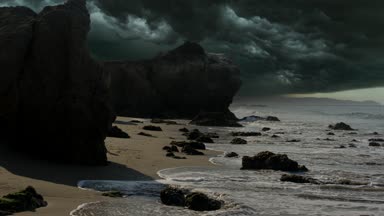 Figure C.3.2.3.2-1: Screenshot of Meridian test sequenceThe Meridian test sequence properties are provided in Table C.3.2.3.2-1.Table C.3.2.3.2-1 Meridian sequence propertiesThe sequence can be accessed -	https://dash-large-files.akamaized.net/WAVE/3GPP/5GVideo/ReferenceSequences/Meridian/Meridian.jsonThe Meridian test sequence is made available under the following copyright disclaimer.  Copyright © C.3.2.3.3	Sol LevanteThe Sol Levante test sequence is tbd(sol_levante_aom_2268-2412).Figure C.3.2.3.3-1 shows a screenshot of the Sol Levante test sequence. 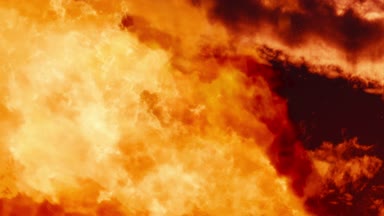 Figure C.3.2.3.3-1: Screenshot of Sol Levante test sequenceThe Sol Levante test sequence properties are provided in Table C.3.2.3.3-1.Table C.3.2.3.3-1 Sol Levante sequence propertiesThe sequence can be accessed -	https://dash-large-files.akamaized.net/WAVE/3GPP/5GVideo/ReferenceSequences/Sol-Levante/Sol-Levante.jsonThe Sol Levante test sequence is made available under the following copyright disclaimer.  Copyright © C.3.2.3.4	CosmosThe Cosmos test sequence is tbd(cosmos_12149-12330).Figure C.3.2.3.4-1 shows a screenshot of the Cosmos test sequence. 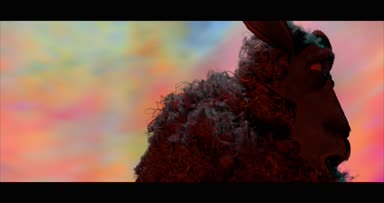 Figure C.3.2.3.4-1: Screenshot of Cosmos test sequenceThe Cosmos test sequence properties are provided in Table C.3.2.3.4-1.Table C.3.2.3.4-1 Cosmos sequence propertiesThe sequence can be accessed -	https://dash-large-files.akamaized.net/WAVE/3GPP/5GVideo/ReferenceSequences/Cosmos/Cosmos.jsonThe Cosmos test sequence is made available under the following copyright disclaimer.  Copyright © C.3.2.3.5	ElevatorThe Elevator test sequence is tbd(sparks_aom_2024-2455).Figure C.3.2.3.5-1 shows a screenshot of the Elevator test sequence. 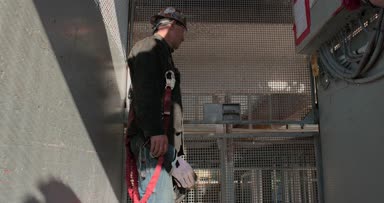 Figure C.3.2.3.5-1: Screenshot of Elevator test sequenceThe Elevator test sequence properties are provided in Table C.3.2.3.5-1.Table C.3.2.3.5-1 Elevator sequence propertiesThe sequence can be accessed -	https://dash-large-files.akamaized.net/WAVE/3GPP/5GVideo/ReferenceSequences/Elevator/Elevator.jsonThe Elevator test sequence is made available under the following copyright disclaimer.  Copyright © C.3.2.3.6	SparksThe Sparks test sequence is tbd(sparks_aom_5764-6024).Figure C.3.2.3.6-1 shows a screenshot of the Sparks test sequence. 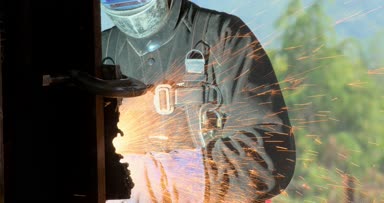 Figure C.3.2.3.6-1: Screenshot of Sparks test sequenceThe Sparks test sequence properties are provided in Table C.3.2.3.6-1.Table C.3.2.3.6-1 Sparks sequence propertiesThe sequence can be accessed -	https://dash-large-files.akamaized.net/WAVE/3GPP/5GVideo/ReferenceSequences/Sparks/Sparks.jsonThe Sparks test sequence is made available under the following copyright disclaimer.  Copyright © C.3.2.3.7	NocturneThe Nocturne test sequence is tbd(nocturne_aom_27740-28109).Figure C.3.2.3.7-1 shows a screenshot of the Nocturne test sequence. 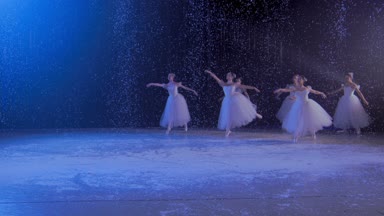 Figure C.3.2.3.7-1: Screenshot of Nocturne test sequenceThe Nocturne test sequence properties are provided in Table C.3.2.3.7-1.Table C.3.2.3.7-1 Nocturne sequence propertiesThe sequence can be accessed -	https://dash-large-files.akamaized.net/WAVE/3GPP/5GVideo/ReferenceSequences/Nocturne/Nocturne.jsonThe Nocturne test sequence is made available under the following copyright disclaimer.  Copyright ©End of change 1Change 1C.6.6	Mission ControlC.6.6.1	IntroductionThe sequence Mission-Control combines natural video with synthetic content. Figure C.6.6.1-1 is a screenshot of each of the 3 scenes contained in the Mission-Control test sequence.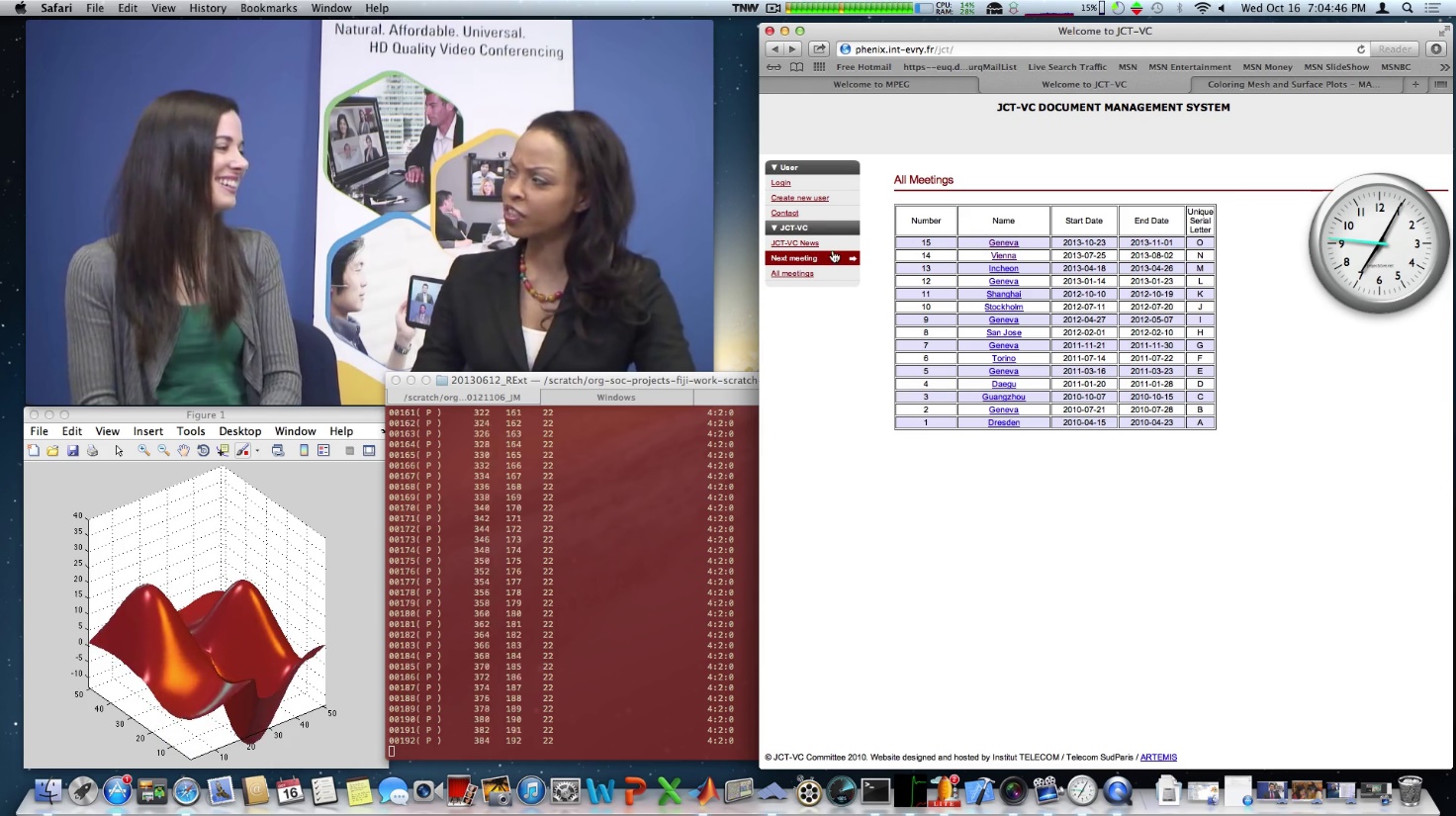 Figure C.6.6.1-1: Screenshot of Mission-Control test sequenceC.6.6.2	Source sequence propertiesThe Mission-Control test sequence properties are provided in Table C.6.6.2-1.Table C.6.6.2-1 Mission-Control test sequenceThe sequence can be accessed here:-	https://dash-large-files.akamaized.net/WAVE/3GPP/5GVideo/ReferenceSequences/Mission-Control/Mission-Control.jsonC.6.6.3	Copyright informationEnd of change 1CR-Form-v12.0CR-Form-v12.0CR-Form-v12.0CR-Form-v12.0CR-Form-v12.0CR-Form-v12.0CR-Form-v12.0CR-Form-v12.0CR-Form-v12.0DRAFT CHANGE REQUESTDRAFT CHANGE REQUESTDRAFT CHANGE REQUESTDRAFT CHANGE REQUESTDRAFT CHANGE REQUESTDRAFT CHANGE REQUESTDRAFT CHANGE REQUESTDRAFT CHANGE REQUESTDRAFT CHANGE REQUEST26.955 CR-rev-Current version:1.1.2For HELP on using this form: comprehensive instructions can be found at 
http://www.3gpp.org/Change-Requests.For HELP on using this form: comprehensive instructions can be found at 
http://www.3gpp.org/Change-Requests.For HELP on using this form: comprehensive instructions can be found at 
http://www.3gpp.org/Change-Requests.For HELP on using this form: comprehensive instructions can be found at 
http://www.3gpp.org/Change-Requests.For HELP on using this form: comprehensive instructions can be found at 
http://www.3gpp.org/Change-Requests.For HELP on using this form: comprehensive instructions can be found at 
http://www.3gpp.org/Change-Requests.For HELP on using this form: comprehensive instructions can be found at 
http://www.3gpp.org/Change-Requests.For HELP on using this form: comprehensive instructions can be found at 
http://www.3gpp.org/Change-Requests.For HELP on using this form: comprehensive instructions can be found at 
http://www.3gpp.org/Change-Requests.Proposed change affects:UICC appsMERadio Access NetworkCore NetworkTitle:	Editorial changes Editorial changes Editorial changes Editorial changes Editorial changes Editorial changes Editorial changes Editorial changes Editorial changes Editorial changes Source to WG:AppleAppleAppleAppleAppleAppleAppleAppleAppleAppleSource to TSG:Work item code:FS_5GVideoFS_5GVideoFS_5GVideoFS_5GVideoFS_5GVideoDate:Date:Date:12th May 2021Category:Release:Release:Release:17Use one of the following categories:
F  (correction)
A  (mirror corresponding to a change in an earlier release)
B  (addition of feature), 
C  (functional modification of feature)
D  (editorial modification)Detailed explanations of the above categories can
be found in 3GPP TR 21.900.Use one of the following categories:
F  (correction)
A  (mirror corresponding to a change in an earlier release)
B  (addition of feature), 
C  (functional modification of feature)
D  (editorial modification)Detailed explanations of the above categories can
be found in 3GPP TR 21.900.Use one of the following categories:
F  (correction)
A  (mirror corresponding to a change in an earlier release)
B  (addition of feature), 
C  (functional modification of feature)
D  (editorial modification)Detailed explanations of the above categories can
be found in 3GPP TR 21.900.Use one of the following categories:
F  (correction)
A  (mirror corresponding to a change in an earlier release)
B  (addition of feature), 
C  (functional modification of feature)
D  (editorial modification)Detailed explanations of the above categories can
be found in 3GPP TR 21.900.Use one of the following categories:
F  (correction)
A  (mirror corresponding to a change in an earlier release)
B  (addition of feature), 
C  (functional modification of feature)
D  (editorial modification)Detailed explanations of the above categories can
be found in 3GPP TR 21.900.Use one of the following categories:
F  (correction)
A  (mirror corresponding to a change in an earlier release)
B  (addition of feature), 
C  (functional modification of feature)
D  (editorial modification)Detailed explanations of the above categories can
be found in 3GPP TR 21.900.Use one of the following categories:
F  (correction)
A  (mirror corresponding to a change in an earlier release)
B  (addition of feature), 
C  (functional modification of feature)
D  (editorial modification)Detailed explanations of the above categories can
be found in 3GPP TR 21.900.Use one of the following categories:
F  (correction)
A  (mirror corresponding to a change in an earlier release)
B  (addition of feature), 
C  (functional modification of feature)
D  (editorial modification)Detailed explanations of the above categories can
be found in 3GPP TR 21.900.Use one of the following releases:
Rel-8	(Release 8)
Rel-9	(Release 9)
Rel-10	(Release 10)
Rel-11	(Release 11)
Rel-12	(Release 12)
Rel-13	(Release 13)
Rel-14	(Release 14)
Rel-15	(Release 15)
Rel-16	(Release 16)Use one of the following releases:
Rel-8	(Release 8)
Rel-9	(Release 9)
Rel-10	(Release 10)
Rel-11	(Release 11)
Rel-12	(Release 12)
Rel-13	(Release 13)
Rel-14	(Release 14)
Rel-15	(Release 15)
Rel-16	(Release 16)Reason for change:Reason for change:Summary of change:Summary of change:Editorial changes to align with MPEG naming convention, and some text clarification.Added reference to HDRToolUpdate the text for some metrics definition (still some comment to be answer)Addition of editor’s note concerning the test conditionComments about the JM configurationUpdate to some copyrights after review with NetflixEditorial changes to align with MPEG naming convention, and some text clarification.Added reference to HDRToolUpdate the text for some metrics definition (still some comment to be answer)Addition of editor’s note concerning the test conditionComments about the JM configurationUpdate to some copyrights after review with NetflixEditorial changes to align with MPEG naming convention, and some text clarification.Added reference to HDRToolUpdate the text for some metrics definition (still some comment to be answer)Addition of editor’s note concerning the test conditionComments about the JM configurationUpdate to some copyrights after review with NetflixEditorial changes to align with MPEG naming convention, and some text clarification.Added reference to HDRToolUpdate the text for some metrics definition (still some comment to be answer)Addition of editor’s note concerning the test conditionComments about the JM configurationUpdate to some copyrights after review with NetflixEditorial changes to align with MPEG naming convention, and some text clarification.Added reference to HDRToolUpdate the text for some metrics definition (still some comment to be answer)Addition of editor’s note concerning the test conditionComments about the JM configurationUpdate to some copyrights after review with NetflixEditorial changes to align with MPEG naming convention, and some text clarification.Added reference to HDRToolUpdate the text for some metrics definition (still some comment to be answer)Addition of editor’s note concerning the test conditionComments about the JM configurationUpdate to some copyrights after review with NetflixEditorial changes to align with MPEG naming convention, and some text clarification.Added reference to HDRToolUpdate the text for some metrics definition (still some comment to be answer)Addition of editor’s note concerning the test conditionComments about the JM configurationUpdate to some copyrights after review with NetflixEditorial changes to align with MPEG naming convention, and some text clarification.Added reference to HDRToolUpdate the text for some metrics definition (still some comment to be answer)Addition of editor’s note concerning the test conditionComments about the JM configurationUpdate to some copyrights after review with NetflixEditorial changes to align with MPEG naming convention, and some text clarification.Added reference to HDRToolUpdate the text for some metrics definition (still some comment to be answer)Addition of editor’s note concerning the test conditionComments about the JM configurationUpdate to some copyrights after review with NetflixConsequences if not approved:Consequences if not approved:Clauses affected:Clauses affected:YNOther specsOther specs Other core specifications	 Other core specifications	 Other core specifications	 Other core specifications	TS/TR ... CR ... TS/TR ... CR ... TS/TR ... CR ... affected:affected: Test specifications Test specifications Test specifications Test specificationsTS/TR ... CR ... TS/TR ... CR ... TS/TR ... CR ... (show related CRs)(show related CRs) O&M Specifications O&M Specifications O&M Specifications O&M SpecificationsTS/TR ... CR ... TS/TR ... CR ... TS/TR ... CR ... Other comments:Other comments:This CR's revision history:This CR's revision history:Operation Point nameResolution formatPicture aspect ratioScanMax. frame rateChroma formatChroma sub-samplingBit depthColour space formatTransferCharacteristicsH.264/AVC 720p HD1280 × 72016:9Progressive30Y'CbCr4:2:08BT.709BT.709H.265/HEVC 720p HD1280 × 72016:9Progressive30Y'CbCr4:2:08BT.709 BT.709H.264/AVC Full HD1920 × 108016:9Progressive60Y'CbCr4:2:08BT.709BT.709H.265/HEVC Full HD1920 × 108016:9Progressive60Y'CbCr4:2:08; 10BT.709; BT.2020BT.709; BT.2020 H.265/HEVC UHD3840 × 216016:9Progressive60Y'CbCr4:2:010BT.2020BT.2020H.265/HEVC Full HD HDR1920 x 108016:9Progressive60Y'CbCr4:2:010BT.2020 BT.2100 PQH.265/HEVC UHD HDR3840 x 216016:9Progressive60Y'CbCr4:2:010BT.2020 BT.2100 PQH.265/HEVC Full HD HDR HLG1920 x 108016:9Progressive60Y'CbCr4:2:010BT.2020BT.2100 HLGH.265/HEVC UHD HDR HLG3840 x 216016:9Progressive60Y'CbCr4:2:010BT.2020 BT.2100 HLGOperation Point nameVideo CodecProfileTierLevelH.264/AVC 720p HDAVCHigh-3.1H.265/HEVC 720p HDHEVCMainMain3.1H.264/AVC Full HDAVCHigh-4.2H.265/HEVC Full HDHEVCMain4.1H.265/HEVC UHDHEVCMain5.1H.265/HEVC Full HD HDRHEVCMain4.1H.265/HEVC UHD HDRHEVCMain5.1H.265/HEVC Full HD HDR HLGHEVCMain4.1H.265/HEVC UHD HDR HLGHEVCMain5.1Operation Point nameDecoderBit depthTypicalOriginal
Spatial
ResolutionFrame
RateColour space formatTransferCharacteristicsProjectionRWPStereoBasic H.264/AVCH.264/AVC HP@L5.18Up to 4kUp to 60 HzBT.709BT.709ERP w/o paddingNoNoMain H.265/HEVCH.265/HEVC MP10@L5.18, 10Up to 6k in mono and 3k in stereoUp to 60 HzBT.709BT.2020BT.709
ERP w/o paddingYesYesFlexible H.265/HEVCH.265/HEVC MP10@L5.18, 10Up to 8k in mono and 3k in stereoUp to 120 HzBT.709 BT.2020BT.709, 
BT.2100 PQERP w/o padding
CMPYesYesMain 8K H.265/HEVCH.265/HEVC MP10@L6.110Up to 8k in mono and 6k in stereoUp to 60 Hz for 8K and 120 Hz for 4kBT.709BT.2020BT.709,
BT.2100 PQ,ERP w/o paddingYes, but restricted to coverageYesNameTypeSemanticsparameterBIGINTthe associated variation parameter as defined for the anchor, for example the QPbitrateDOUBLEPRECISIONThe size of the file divided by the duration of the reference sequence in bit/s as defined in clause 5.5.1 with 2 decimal digits accuracy.y_psnrDOUBLEPRECISIONPeak signal to noise ratio for Y planes in dB as defined in clause 5.5.2 with 2 decimal digits accuracy.u_psnrDOUBLEPRECISIONPeak signal to noise ratio for U planes in dB as defined in clause 5.5.2 with 2 decimal digits accuracy.v_psnrDOUBLEPRECISIONPeak signal to noise ratio for V planes in dB as defined in clause 5.5.2 with 2 decimal digits accuracy.ms_ssimDOUBLEPRECISIONstructural similarity between frames as defined in clause 5.5.2 with 4 decimal digits accuracy.vmafDOUBLEPRECISIONVideo Multimethod Assessment Fusion (VMAF) as defined in clause 5.5.2 with 2 decimal digits accuracy.bitrate_logDOUBLEPRECISIONThe bitrate as documented by the encoder log. If not known, it is set to 0.encode_timeDOUBLEPRECISIONTotal time spent to encode the sequence with reference encoder in seconds. If not known, it is set to 0.decode_timeDOUBLEPRECISIONTotal time spent to decode the sequence with reference decoder in seconds. If not known, it is set to 0.NameTypeSemanticsParameterBIGINTthe associated variation parameter as defined for the anchor, for example the QPBitrateDOUBLEPRECISIONThe size of the file divided by the duration of the reference sequence in bit/s as defined in clause 5.5.1.y_psnrDOUBLEPRECISIONPeak signal to noise ratio for Y planes in dB as defined in clause 5.5.2.u_psnrDOUBLEPRECISIONPeak signal to noise ratio for U planes in dB as defined in clause 5.5.2.v_psnrDOUBLEPRECISIONPeak signal to noise ratio for V planes in dB as defined in clause 5.5.2.WpsnrDOUBLEPRECISIONWeighted peak signal to noise ratio for Y, U and V planes in dB as defined in clause 5.5.3.psnrl100DOUBLEPRECISIONPSNRL100 as defined in clause 5.5.3de100DOUBLEPRECISIONDE100 as defined in clause 5.5.3.bitrate_logDOUBLEPRECISIONThe bitrate as documented by the encoder log. If not known, it is set to 0.encode_timeDOUBLEPRECISIONTotal time spent to encode the sequence with reference encoder in seconds. If not known, it is set to 0.Encoding and Decoding ConstraintsH.264/AVC Full HDH.265/HEVC Full HDRelevant Codec and Codec Profile/Levels according to TS26.116 and TS26.511.H.264/AVC Progressive High Profile Level 4.2 [7]HEVC/H.265  Profile 
Main Tier Level 4.1 [8]Random access frequency1 second, 3.84 seconds1 second, 3.84 secondsError resiliency requirementsNoneNoneBit rate parameters (CBR, VBR, CAE, HRD parameters)Fixed QPCBR 8–12 Mbit/sVBR capped at 12 Mbit/sothersFixed QPCBR 5–8 Mbit/sVBR capped at 12 Mbit/sothersABR encoding requirements (switching frequency, etc.)1 secondABR through multiple QPs1 secondABR through multiple QPsLatency requirements and specific encoding settingsNo latency requirements beyond RAP so picture reordering allowedNo latency requirements beyond RAP so picture reordering allowedEncoding complexity context real-time encoding, cloud-based encoding, offline encoding, etc.real-time encoding, cloud-based encoding, offline encoding, etc.Required decoding capabilitiesH.264/AVC Progressive High Profile Level 4.2 [7]HEVC/H.265  Profile 
Main Tier Level 4.1 [8]Encoding and Decoding ConstraintsH.265/HEVC 4K-TVH.265/HEVC 4K-TV HFR Relevant Codec and Codec Profile/Levels according to TS26.116 and TS26.511.H.265/HEVC  Profile Level 5.1 [8]No relevant 3GPP profiles, should be aligned with H.265/HEVC  Profile  Level 5.2 [8]RAP period3.84sec, 1sec3.84sec, 1secBit rate parameters (CBR, VBR, CAE, HRD parameters)QP = [tbd]B = {10,20,30,40} Mbps [49]CBR and capped-VBRQP = [tbd]B = {10,20,30,40} Mbps [49]CBR and capped-VBR Latency requirements and specific encoding settingsNo latency requirements beyond RAP so picture reordering allowedNo latency requirements beyond RAP so picture reordering allowedEncoding complexity context real-time encoding, cloud-based encoding, offline encoding, etc.real-time encoding, cloud-based encoding, offline encoding, etc.Required decoding capabilitiesH.265/HEVC  Profile Level 5.1 [8]H.265/HEVC  Profile Level 5.2 [8]Screen content toolsAVC HEVCmain profileNot applicableTransform skiprange extension profile not applicableResidual Differential Pulse Code Modulation (RDPCM) (implicit intra/explicit inter), screen content profileNot applicable Intra Block Copy (full frame or less), Palette, Adaptive Colour TransformEncoding and Decoding ConstraintsGeneralH.264/AVCH.265/HEVCRelevant Codec and Codec Profile/Levels according to TS26.116 and TS26.511.Profiles suitable for screen contentLevels to meet the above frame ratesH.264/AVC Progressive High Profile Level 4.2, 5.2H.265/HEVC  Profile H.265/HEVC Screen profile  Level 4.1, 5.1, 6.1Random access frequency1 second, infinite1 second, infinite1 second, infiniteError resiliency toolsnonenonenoneBit rate parameters (CBR, VBR, CAE, HRD parameters)Constant qualityFixed QP for I and P slicesFixed QP for I and P slicesBit rates and quality configurationCovering a range of relevant bitrates and qualitiesQP variations between and 2QP variations between 22 and 42Latency requirements and specific encoding settingsEncoding adds no latencyLow-delay P Low-delayPEncoding complexity context Real-time encoding is possibleSettings for search ranges, set to Settings for search ranges, set to 64Required decoding capabilitiesProfiles suitable for screen contentLevels to meet the above frame ratesH.264/AVC Progressive High Profile Level 4.2, 5.2H.265/HEVC  Profile H.265/HEVC Screenprofile  Level 4.1, 5.1, 6.1Source format propertiesSocial SharingSpatial resolution3840x2160, 1920 x 1080, 1080x1920Chroma formatY’CbCrChroma subsampling4:2:0Picture aspect ratio16:9, 9:16Frame rates24, 25, 30 Hz50, 60 Hz (Full HD only)Bit depth8, 10Colour space formatsBT.709, BT.2020Transfer characteristicsBT.709, BT.2100 (HDR)Encoding and Decoding ConstraintsGeneralH.264/AVCH.265/HEVCRelevant Codec and Codec Profile/LevelsProfile suitable for messaging content, no specific requirements.Levels to meet the above formatsH.264/AVC Progressive High Profile Level 4.2, 5.2H.265/HEVC  Profile  Level 4.1, 5.1Random access frequency1 second and 10 seconds1 and 10 seconds1 and 10 secondsBit rates and quality configurationCapped-VBR (social sharing) and VBR (messaging)Fixed QPB = {5, 10,15, 20} MbpsCapped-VBR (social sharing) and VBR (messaging)Fixed QPB = {2.5, 5, 7.5,10} MbpsCapped-VBR (social sharing) and VBR (messaging)Fixed QPBit rate parameters (CBR, VBR, CAE, HRD parameters)Covering a range of relevant bitrates and qualitiesNo latency requirements beyond RAP so picture reordering allowedNo latency requirements beyond RAP so picture reordering allowedLatency requirements and specific encoding settingsNo latency requirementsNo specific requirementsNo specific requirementsEncoding complexity context real-time encoding (social sharing), offline encoding (messaging) on mobile device, single pathtbdtbdRequired decoding capabilitiesProfile suitable for messaging content, no specific requirements.Levels to meet the above formatsH.264/AVC Progressive High Profile Level 4.2, 5.2H.265/HEVC  Profile  Level 4.1, 5.1NameResolutionFrame RateColour GamutTFdurationsparks_aom_30-5114096 x 216059.94P3-D65PQ481sparks_aom_2024-24554096 x 216059.94P3-D65PQ431sparks_aom_5363-57634096 x 216059.94P3-D65PQ400sparks_aom_5764-60244096 x 216059.94P3-D65PQ260sparks_aom_6026-65024096 x 216059.94P3-D65PQ476sparks_aom_8396-89414096 x 216059.94P3-D65PQ545sparks_aom_9774-100714096 x 216059.94P3-D65PQ297sparks_aom_11198-115704096 x 216059.94P3-D65PQ372meridian_aom_1782-21633840 x 216059.94P3-D65PQ381meridian_aom_11872-122633840 x 216059.94P3-D65PQ391meridian_aom_12264-127453840 x 216059.94P3-D65PQ481meridian_aom_15932-163093840 x 216059.94P3-D65PQ377meridian_aom_20988-214123840 x 216059.94P3-D65PQ424meridian_aom_22412-227383840 x 216059.94P3-D65PQ324meridian_aom_24058-245503840 x 216059.94P3-D65PQ492sol_levante_aom_289-4533840 x 216024P3-D65PQ164sol_levante_aom_519-6493840 x 216024P3-D65PQ130sol_levante_aom_2268-24123840 x 216024P3-D65PQ144sol_levante_aom_3282-38743840 x 216024P3-D65PQ592sol_levante_aom_4123-45453840 x 216024P3-D65PQ422cosmos_aom_1573-17493840 x 216024P3-D65PQ176cosmos_aom_8686-88263840 x 216024P3-D65PQ176cosmos_aom_9561-97893840 x 216024P3-D65PQ228cosmos_aom_11589-117523840 x 216024P3-D65PQ163cosmos_aom_12025-120753840 x 216024P3-D65PQ50cosmos_aom_12149-123303840 x 216024P3-D65PQ181cosmos_aom_12916-130783840 x 216024P3-D65PQ162cosmos_aom_13446-136493840 x 216024P3-D65PQ203nocturne_aom_2370-25393840 x 216060P3-D65PQ169nocturne_aom_8540-90093840 x 216060P3-D65PQ469nocturne_aom_9010-93493840 x 216060P3-D65PQ339nocturne_aom_17140-177093840 x 216060P3-D65PQ569nocturne_aom_18013-183153840 x 216060P3-D65PQ302nocturne_aom_23820-243223840 x 216060P3-D65PQ502nocturne_aom_27740-281093840 x 216060P3-D65PQ369nocturne_aom_32660-327993840 x 216060P3-D65PQ139NameResolutionFrame rateColour GamutTFdurationLife Untouched3840 x 216059.94P3-D65PQ5:20ParameterValueResolution3840 x 2160ScanprogressiveFrame Rate60/1.001Bit Depth10Length450YUV format4:2:0Colour componentsITU-T BT.2020Colour spaceHDR PQParameterValueResolution3840 x 2160ScanprogressiveFrame Rate60/1.001Bit Depth10Length327YUV format4:2:0Colour componentsITU-T BT.2020Colour spaceHDR PQParameterValueResolution3840 x 2160ScanprogressiveFrame Rate24Bit Depth10Length145YUV format4:2:0Colour componentsITU-T BT.2020Colour spaceHDR PQParameterValueResolution3840 x 2160ScanprogressiveFrame Rate24Bit Depth10Length182YUV format4:2:0Colour componentsITU-T BT.2020Colour spaceHDR PQParameterValueResolution4096 x 2160ScanprogressiveFrame Rate60/1.001Bit Depth10Length432YUV format4:2:0Colour componentsITU-T BT.2020Colour spaceHDR PQParameterValueResolution4096 x 2160ScanprogressiveFrame Rate60/1.001Bit Depth10Length261YUV format4:2:0Colour componentsITU-T BT.2020Colour spaceHDR PQParameterValueResolution4096 x 2160ScanprogressiveFrame Rate60/1.001Bit Depth10Length370YUV format4:2:0Colour componentsITU-T BT.2020Colour spaceHDR PQParameterGMT-03Resolution1920 x1080ScanProgressiveFrame Rate60 fpsBit Depth10Length600 frames (10s)YUV formatYUV 4:2:0Color componentsY’CbCrColour spaceITU-R BT.709